ADOPT A GRANDPARENT REGISTRATION FORMNAME:OTHER MEMBERS IN YOUR FAMILY:INTERESTS/HOBBIES:ANY PREVIOUS EXPERIENCE WITH THE ELDERLY:WHAT ARE YOUR REASONS FOR WANTING TO ADOPT A GRANDPARENT?DO YOU AGREE TO SUBMITTING A POLICE VETTING FORM?      Y  /  NDO YOU AGREE FOR YOUR INFORMATION TO BE SHARED WITH THE REQUIRED PARTIES?     Y  /  NHOW MANY HOURS ARE YOU ABLE TO COMMITT TO YOUR GRANDPARENT:            WEEK / FORTNIGHT / MONTH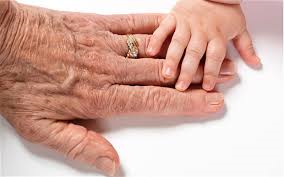 